2012. évi Fehérszalag Nagydíj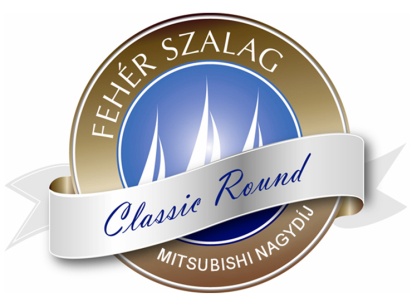 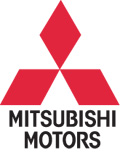 15. Izsák Szabolcs Emlékverseny

Osztályonkénti sorrend
11mOD OsztálySailed: 1, Discards: 0, To count: 1, Entries: 8, Scoring system: Appendix A33-as OsztálySailed: 1, Discards: 0, To count: 1, Entries: 6, Scoring system: Appendix A70-es cirkáló OsztálySailed: 1, Discards: 0, To count: 1, Entries: 4, Scoring system: Appendix A8mOD OsztálySailed: 1, Discards: 0, To count: 1, Entries: 4, Scoring system: Appendix AAsso99 OsztálySailed: 1, Discards: 0, To count: 1, Entries: 3, Scoring system: Appendix ADolfin OsztálySailed: 1, Discards: 0, To count: 1, Entries: 5, Scoring system: Appendix AElliott 770 OsztálySailed: 1, Discards: 0, To count: 1, Entries: 5, Scoring system: Appendix ANautic OsztálySailed: 1, Discards: 0, To count: 1, Entries: 15, Scoring system: Appendix ARegina OsztálySailed: 1, Discards: 0, To count: 1, Entries: 7, Scoring system: Appendix AScholtz 22 OsztálySailed: 1, Discards: 0, To count: 1, Entries: 7, Scoring system: Appendix ASudár Regatta OsztálySailed: 1, Discards: 0, To count: 1, Entries: 11, Scoring system: Appendix ASudár Sport OsztálySailed: 1, Discards: 0, To count: 1, Entries: 4, Scoring system: Appendix AX-35 OsztálySailed: 1, Discards: 0, To count: 1, Entries: 3, Scoring system: Appendix AYS-I. OsztálySailed: 1, Discards: 0, To count: 1, Ratings: VY, Entries: 38, Scoring system: Appendix AYS-II. OsztálySailed: 1, Discards: 0, To count: 1, Ratings: VY, Entries: 21, Scoring system: Appendix AYS-III. OsztálySailed: 1, Discards: 0, To count: 1, Ratings: VY, Entries: 12, Scoring system: Appendix AÖsszevont többtestű OsztálySailed: 1, Discards: 0, To count: 1, Entries: 5, Scoring system: Appendix ARankClassicOsztályRajtsz.HajóYSKlubKormányosLegénységR1111mOD1163RED SHARKMAFC Vitorlás Szakosztály Műegyetemi VKPaál AndrásDr. Pacher Pál, Ferenczi Dávid Tamás (TYCSE)1.0211mOD1TapsiVideoton Yacht Club AlmádiKálóczy AntalNeumann Ferenc (Alsóörs), Lukáts Gábor (Alsóörs), Sinkó Zsolt2.0311mOD1151FORTÉLYFonyódi Vitorlás Egyesületifj. Mucsi LászlóDr. Fejér Zsuzsanna, Tantalics Boglárka, Ányos Viktor András3.0411mOD158MANUALMagyar Telekom DSCMolnár JuditPapp Hajnalka, Dudás László, Kovacsics András4.0511mOD189SEVEN 11Tihanyi Yacht Club SESebes PálSebes Márton, Sebesné Lajosházi Éva, Bagi Attila István, Benye Ágnes5.0611mOD220ObsessionTihanyi Yacht Club SECzap ZoltánCzap Gergely, Majoros Zsolt Alfréd, Ott Ádám Tamás6.0711mOD1150BOLEROVerseny VSESomos ZsoltBari Boglárka, Bejczi Edit, Tar László Lajos (Bora VTE)7.0811mOD106ELEVENTihanyi Yacht Club SETörő GyörgyKócza Gábor (IBM SE), Kocsis László (IBM SE), Tamás Réka8.0RankClassicOsztályRajtsz.HajóYSKlubKormányosLegénységR1133-as854SABRATA, Beneteau 34.7Túravitorlás SportklubJoó KálmánSzloszjár Gábor (MKB), Szekeres Zoltán, Dulna Tibor1.0233-as586KEDVESTrófea SEHebling VilmosHebling Péter, Tóth Jenő, Hebling Gizella2.0333-as75MADICKENHungária Yacht Sport ClubMartinyi AladárDániel Marcell (BHSE), Valkó András, Beck Gergő3.0433-as3201MINASpartacus Vitorlás EgyletÁdler GyulaMecseki Attila , Török Árpád , Bornemisza László (TVSK), Dr. Soós Tibor (TVSK)4.0533-as921KEBELBARÁTKebelbarát Vitorlás SENémeth ÁkosRédling Balázs, Takács István5.0633-as963MÉRGES RÁJAFonyódi Kormoránok Vitorlás EgyesületLichtner LászlóKádár Sándor, Gláser Antal6.0RankClassicOsztályRajtsz.HajóYSKlubKormányosLegénységR1170-es cirkáló2CAPELLASiófoki Vízi SKPomucz TamásDr. Vőneky Ákos, Vőneky Gyula, Hámos Zoltán, Fazekas József György, Imrédy Sarolta, Gallasz Lajos, Dávid Péter1.0270-es cirkáló6ANNATihanyi Hajós EgyletFehéri GáborHauser Gábor (Arche VSE), Gróf Róbert (Arche VSE), Palkó Lajos (Arche VSE), Nyikes Nándor (SVE), Dr. Szollás Rita (Arche VSE), Szabó Melinda(Obsitos SC)2.0370-es cirkáló3KRAJCÁRMKB Bank Vitorlás KlubHolovits GyörgyDebreceni Tamás, Erdei Bálint, Faisztl Zoltán, Faisztl-Németh Enikő, Halmai Gábor, Perczel Antal, Schnabel Dániel, Zsugonits PéterDNC370-es cirkáló1ORPHEUSAlmádi Yacht Club EgyesületHerkó DezsőCserepes Judit, Jaksity György, Lőrincz Benedek, Dr. Hölczl Krisztina, Balástyai MárkDNCRankClassicOsztályRajtsz.HajóYSKlubKormányosLegénységR118mOD90KrackerjackKenese Marina-Port Vízisport EgyesületDetre SzabolcsDetre Zsolt, Gábor József (8mOD SE), Pálinkás András (Füredyacht BVSE), Kovács Ildikó (Füredyacht BVSE)1.028mOD61CHEOMFB Vitorlás KlubPál AndrásPárniczky Máté, Léderer Dániel, Takács Levente2.038mOD25DINGITúravitorlás Sportklubifj. Epacher PéterEpacher Péter3.048mOD128VizisiklóTúravitorlás SportklubDr. Haidekker Péter Pál (Almádi YCE)Haidekker Elemér (Almádi YCE), Haidekker Barbara (Almádi YCE), Haidekker Zita (Almádi YCE)4.0RankClassicOsztályRajtsz.HajóYSKlubKormányosLegénységR11Asso9990VOODOOApolló Yacht ClubFekete GáborNonn László, Galántha György (SVE), Forró Krisztián, Durni Pál, Bánkúty Gábor (Kereked)1.02Asso9982ROCK ME BABYKenese Marina-Port Vízisport EgyesületLovas DánielLovas Sándor, Lovas Samu (Videoton), ifj. Hegedűs Tibor , Nika Dániel, Borsos Ernő2.03Asso99142YuppieTihanyi Hajós EgyletNyári ZsoltDr. Fonyó Károly, Aklan György (Procelero SE), Szilvási Lilla (TVSK), Timár Péter3.0RankClassicOsztályRajtsz.HajóYSKlubKormányosLegénységR11Dolfin1374GYÖNGYSZEMAtomerQmq SESzáva GyörgyZoltai Ferenc (SVE), Zsombók Imre1.02Dolfin865ROZÁLIAVízügyi Sport ClubKiss JánosJóna Béla (Alba R.), Vas Tibor (TVSK), Dr. Madarász György (MAFC-MVK), Oláh István (MAFC-MVK)2.03Dolfin1361HunGerAtomerőmű SEBamberger AndrásKovácsik László, Löscher, Carsten3.04Dolfin1054Accenture 28SCAtomerőmű SEJósa TamásDr. Horváth Gábor (Almádi VSE), Dr. Horváth Péter (Katamarán), Varju János Szabolcs (Procelero SE), Jósa Georgina, Jósa Tamásné4.05Dolfin1304H.erbe.Rt.Erbe SKKottner GyörgyHajduk Péter, Jakubecz Sándor (Win-D SE)5.0RankClassicOsztályRajtsz.HajóYSKlubKormányosLegénységR11Elliott 7706BERNÁTGeneral SportkörMagyar GáborBálint Zsolt, Dr. Katona Kolos (MVM SE), Dr. Báthory Zoltán1.02Elliott 7703NOMÁDVízügyi Sport ClubKovács Ákos DánielCsontos Zoltán2.03Elliott 77032SEBAJVízügyi Sport ClubFehér GyörgyJelli Ildikó Ágnes, Sebestyén Gábor (Win-D SE)3.04Elliott 77013UNICORNISPannon Yacht Club SEPilli GyulaPilli Martina, Trombitás Zoltán4.05Elliott 77028ASTERBalatonfői Yacht Club Vízisport és MentőSzentirmai GyulaSzaton Rezső, Lőrincz Péter, Friedman Péter5.0RankClassicOsztályRajtsz.HajóYSKlubKormányosLegénységR11Nautic858DorsiaEgis SEKurucz SándorKurucz Tamás, Lám Annamária, László Péter (Fűzfő), Tóth Mónika Ágnes (Elmü SE), Keller András (BYC)1.02Nautic900ArwenKereked Vitorlás KlubZenthe FerencJamrik Péter, Jamrikné Szekér Ildikó, Nagy Attila, Dr. Börcsök Imre (MVM SE)2.03Nautic1166DON ROSÉDelta SportegyesületDr. Molnár BarnaPintér András, Kiss István, Nagy Miklós, Margitics Botond , Tordasi Csaba3.04Nautic1107BETTUSKenese Marina-Port Vízisport EgyesületKiss-Bálint ZsoltNagy Zoltán , Zsolnai Attila4.05Nautic1411BLÖFFTecon SEBakóczy RóbertBakóczy Zoltán, Világi Gábor, Páris Miklós, Joó Gyula, Varga Attila, Farkas Anna5.06Nautic1108ARWAD8 M One Design Vitorlás SEGajdosy ZoltánAli Rajaa, Bedőcs József, Horváth Gergely (OMFB VK)6.07Nautic857PRAETORBalatonfűzfői Vitorlázó SETóth Tamás (KYC)Marosi Ákos (8mOD SE), Borbíró László, Dr. Borbíró István7.08Nautic1112MENTABalatonfői Yacht Club Vízisport és MentőVarsányi GáborKálló György, Tuboly Zoltán, Érsok tamás, Dobos Tibor (Fenyves), Racsek Iván8.09Nautic826FANATICTihanyi Hajós EgyletJánoky LászlóJánoky András, Jánoky László Viktor (MAFC-MVK), Nyíri Miklós (8mOD SE), Csurgai Gábor (8mOD SE), Törő Gábor (8mOD SE)9.010Nautic1164PINGIKenese Marina-Port Vízisport EgyesületDr. Bölcsvölgyi TamásDr. Klafszky Edina, Dr. Darvas Sándor, Pétervári Boglárka, Dr. Engelhardt Miklós (TVSK), Varga Károly , Vadász László10.011Nautic1110TINTAHALWin-D SportegyesületVáradi AttilaVáradi Csaba, Váradi Levente, Ali Csaba, Kemény Szabolcs, Kovács Attila11.012Nautic1158SUTTOGÓTúravitorlás SportklubHorváth TamásPersa Erika, Bárdos Mihály(AVIS), Badics László(Honvéd), Gyűrű Lajos12.013Nautic631GERONIMOKenese Marina-Port Vízisport EgyesületSzittya TamásBodó Zoltán (TVSK), Szabó Kinga, Csató Edit, Medgyesi Csaba (TVSK)DNC13Nautic1325FantomAvis SETörök ZoltánTörök István , Bimbó Beáta , Rédai Ádám Előd , Valyon CsabaDNC13Nautic1140PREDATORAvis SEPopp Pál ZoltánNagy István , Lukács Imre , Dobrovszki TamásDNCRankClassicOsztályRajtsz.HajóYSKlubKormányosLegénységR11Regina84AMITIÉTúravitorlás SportklubHolczhauser András (Kereked)1.02Regina566SZINDBÁDTúravitorlás SportklubSzabó GáborPósa Gábor, Kerekes István, Schmalz Péter2.03Regina746SZIRÁKÓTúravitorlás SportklubJakab LászlóGergely Sándor, Molnár Márk3.04Regina177PENDRAGONBS-Fűfő Vitorlás KlubDr. Kiszely ZsoltMolnár József , Filó Zsolt4.05Regina994PÁL-INKAFonyódi Kormoránok Vitorlás EgyesületSzeghegyi PálMolnár Gyula , Perger Vilmos (ASE)5.06Regina224HURRY UPWin-D SportegyesületHorváth ZoltánDaczó Sándor, Mezei miklós6.07Regina531/80VIHARMADÁRTúravitorlás SportklubDemjén GézaSzabó Ákos, Bús Péter7.0RankClassicOsztályRajtsz.HajóYSKlubKormányosLegénységR11Scholtz 22107BobafettPonton KlubLáncos ÁronFormanek Bence (MAFC-MVK)1.02Scholtz 2228SHAGALAYVerseny VSEJáki MiklósDávid Ákos Levente2.03Scholtz 22114OLÉGazdasági és Közlekedési Minisztérium SEDr. Pólya AntalKovács Tamás Zsolt (Verseny VSE)3.04Scholtz 22109BIRDYVersenyvitorlás SK EgyesületHorváth AttilaHorváth Zoltán , Tóth Róbert4.05Scholtz 22116MorrowFüredyacht Balatonfüredi Vitorlásbázis SKátai DénesBajnai Dávid5.06Scholtz 2244ROZSDÁS BÖKŐAtomerőmű SEDr. Kiss LászlóDr. Wichmann Ákos, Dr. Olajos Szilvia, Dr. Szalai Zoltán6.07Scholtz 22147BéregérEr-Petro SEBogdán GyörgyGálik Gabriella, Farkas Gyula, Kőmíves AttilaDNCRankClassicOsztályRajtsz.HajóYSKlubKormányosLegénységR11Sudár Regatta100KÖSZÖNJÜK EMESEGeneral SportkörSzalontai TamásKákonyi Krisztina, Torma István1.02Sudár Regatta117NAP-SUDÁRBS-Fűzfő Vitorlás KlubBöröczky DávidHerendi Patrik2.03Sudár Regatta78SZÁZ*SZÉPTúravitorlás SportklubDr. Szörényi GáborVoltay Géza, Voltayné Varga Magdolna3.04Sudár Regatta155GÉ.Budapesti Elektromos SEPál Gaszton (TVSK)Mrázik Dénes4.05Sudár Regatta154FREEDOMKenese Marina-Port Vízisport EgyesületBesenyi TiborBesenyi Zoltán, Pekk Antal5.06Sudár Regatta42ROTARYMagyar Telekom DSCSzalay GáborTóth Tamás, Zsiros István6.07Sudár Regatta78LUPÉTihanyi Hajós EgyletBesztercsényi AndrásGulyás János, Vad-Horváth Zoltán7.08Sudár Regatta168ÁBELObsitos Sport EgyesületSzalonnás IstvánFekete Zoltán8.09Sudár Regatta600VIGASZTúravitorlás SportklubBáti PéterHolló PéterDNC9Sudár Regatta97JOYSTICKTúravitorlás SportklubFülöp BélaFülöp István (Apolló), Adlovits PéterDNC9Sudár Regatta139BezzegBalatonfői Yacht Club Vízisport és MentőChronowski FerencHamar-Kovács Károly, Sztanek EszterDNCRankClassicOsztályRajtsz.HajóYSKlubKormányosLegénységR11Sudár Sport212WADKAN WALDEMÁRBalatonfüredi Yacht ClubMajnár RudolfDr. Szemán Julianna1.02Sudár Sport301Sudár UnoTihanyi Yacht Club SESzenczi ZalánCseh Júlia, Buza Bence (SVE)2.03Sudár Sport3BLUEBÁNATBalatonfüredi Yacht ClubHainzmann ÁkosSabján Zoltán3.04Sudár Sport368CROSSBARMagyar Telekom DSCZeöld LászlóPokorny Piroska, Tóth TímeaDNCRankClassicOsztályRajtsz.HajóYSKlubKormányosLegénységR11X-353504ADMIRAL-XAdmiral Sailing Sport EgyesületVermesy SándorCser Krisztián, Erdélyi Gábor (Tecon SE), Czégai Péter (Procelero SE), Dr. Prédl András, Dr. Prédl Tamás, Gasztonyi László1.02X-353501SZÉLVÉSZAlu SESoós IstvánKuti Zénó, Szűcs Gergely, Csepeli György , Mazura Péter , Fekete László2.03X-353503ÚJ VÍZÖNTŐKereked Vitorlás KlubDr. Csikós JánosBorsos Miklós (SVE), Szűts Péter (SVE), Hernádi Péter , Biró István (MAFC-MVK), Ruby Viktor (SVE), Kálmán Andrea(BÖE)3.0RankClassicOsztályRajtsz.HajóYSKlubKormányosLegénységR11YS-I.8001CODE888Black Magic Vitorlás SportegyesületSimon TamásKerényi Csaba (TYCSE), Budai Tóth Csaba, Dedinszky Csaba, Hajdú Balázs1.02YS-I.3702EVOLUTION85Vízisport és Vitorlás Egyesület BalatonfSoponyai Géza (KMPVE)Kovács Ákos (Verseny VSE), Kovács Imre (Verseny VSE), ifj. Bernula János, Hermann István, Hermann Tibor, Deák Szabolcs , Meretei Balázs2.03YS-I.284PÉTER-PÁL92Túravitorlás SportklubGosztonyi PálJuhász István András, Dr. Mikó Dénes, Gosztonyi Viktor3.04YS-I.10www.x-treme 25.hu92Matlák-Richard Young Yacht Club SEBelley LászlóGombár Zoltán, Bittman Szilárd4.05YS-I.26Manöken92Hungária Yacht Sport ClubGömbös LórándTamás István, Horgos Tamás Ferenc (SVE)5.06YS-I.212DÉLIBÁB95Túravitorlás SportklubFazakas GyörgyF. Csák Beatrix, Fazakas Szilvia6.07YS-I.721GANZ DANUBIUS85Balatonfüredi Yacht ClubBajusz András (TVSK)Veres Ákos (SZVSZE), Rozgonyi Nóra (8mOD SE), Filó Mihály (BFYC), Jáger Tamás (BFYC), Bajusz Ildikó (BFYC), Nyitrai István (SZVSZE), Csitkovics Gábor (SZVSZE), Tóth Ákos (SZVSZE), Fellegi Béla Zoltán (BFYC)7.08YS-I.1344HELÉNA88Verseny VSEScholtz Petronella (Fonyódi VE)Berényi Henriett, Sulyok Anna Nóra (MKVSE), Rózsavölgyi Gábor (Fonyódi VE), Varga Huba, Rózsavölgyi Dániel (Fonyódi VE)8.09YS-I.115Szentkirályi Principessa66Principessa Yacht ClubRauschenberger MiklósPénzes Botond Kristóf , Sztankov Attila (BYC), Tisóczki Ferenc , Milbich András , Major Miklós , Wéber László , Belle Örs , Bárdos Mihály , Oroszlán Gábor (BYC), Oroszlán Péter (BYC), Weöres Szabolcs (Kereked), Sárközy András , Tóth Mátyás (BMSC-NEF)9.010YS-I.1053PAQUITA85Juno Vitorlás SECsaba TamásBalkó Adrián, Papp Judit, Csatay Gábor10.011YS-I.1KOLIBRI80General SportkörFazekas LászlóDr. Münch István (BYC), Michaletzky Luca (SYC)11.012YS-I.1241HECTOR92Kenese Marina-Port Vízisport EgyesületNemes AttilaPósa Viktor, Somos Ágnes, Horváth Richárd12.013YS-I.2500X-TREME 2592Matlák-Richard Young Yacht Club SESolymos Dóra (BYC)Karácsony Nóra , Zalán Helga (TVSK)13.014YS-I.311BLACK MAGIC83Black Magic Vitorlás SportegyesületBokrossy GáborBejek Csaba Attila, Marcz Henrik, Jahoda Péter, Mikolasek Béla, Szalai Eszter Mariann (TVSK)14.015YS-I.4NELSON88BYCVarga LajosDancs Antal, Németh Ákos, Gyapjas Balázs15.016YS-I.1226PAX98Verseny VSENovák CsabaTardi Tamás, Fésűs Csaba16.017YS-I.1071LA DIVA97BalatonfőYacht Club Vízisport és MentőSalánki TamásVrabély Imre, Schmutz László, Kovács Zsolt, Kajzinger Róbert17.018YS-I.3105SAGITTA94Túravitorlás SportklubNémeth Botond (Kereked)Márton Péter, Szécsényi Bálint (BYC), Czipó György (Kereked), Bite Pál Zoltán (Kereked)18.019YS-I.780ORPHELINS94Er-Petro SESipos ZoltánDr. Giber Valéria Olga (BYC), Mészáros Mátyás (Katamarán), Zsolnai Máté , Erdősi Zoltán , Szeles János László , Bősze Lilla , Sipos Kornél, Lugosi Ferenc19.020YS-I.3100REVERTO94Verseny VSEMakkos GáborKisgyörgy Csaba, Hoffmann Jusztina, Kisgyörgy-Sármay Mónika (TVSK), Téglás Csaba (MAFC-MVK), Dr. Fehér Dániel20.021YS-I.1360LAKINET92Kenesei Vitorlás KlubLaki PéterGyöngyössy György, Szabó Norbert, Elischer Csaba21.022YS-I.1260TRITON98Túravitorlás Sportklubifj. Érdi FerencKassai Endre (BYC), Balogh Ákos Gergely (Katamarán), Ablonczy Ákos (Katamarán), Gerényi Gábor (Katamarán), Érdi Ferenc Vince(TVSK)(mocó)22.023YS-I.1312FREEDOM93Versenyvitorlás SK EgyesületPalkovics KrisztiánOtta Viktor , kloiber László (Win-D SE), Kaibás Kornél , Feind Zoltán (Win-D SE), Rácz Heléna (Win-D SE)23.024YS-I.3103PYXIS94Alba Regia SCSzajkó Balázs (TVSK)Beliczay Márton, Schőmer Ágoston (mocó) (THE), Nagy Barbara , Németh Balázs24.025YS-I.1171GOOO93Állami Fejlesztési Intézet SKZsigmond TamásKistamás Veronika (VVEB), Urbán Péter, Rudolf Péter András(EGIS)25.026YS-I.3104CARINA94Balatoni Yacht ClubNagy GáborDr. Nagy Zsolt, Nagy Gergely, Nagy Attila26.027YS-I.3102NORMA94Túravitorlás SportklubSzundi GyörgyBalás Dániel27.028YS-I.532DORGUSZ88Fonyódi Kormoránok Vitorlás EgyesületGündisch Gusztáv (SZVK)ifj. Gündisch Gusztáv, Gündisch Dorina, Kiss Gergely28.029YS-I.3801PORCELÁN89Kalti Motorsport EgyesületRajna JánosHorváth Györgyi, Németh Péterné, Molnár Gábor, Szabó Leonárd (mocó) (BYC)29.030YS-I.1147ZAHIR89Avis SESajgó AttilaUrbán Zoltán , Balaska György , Dr. Szalkay ZoltánDNC30YS-I.798Zeppelin66Katamarán SESzabó GézaKiska László (BYC)DNC30YS-I.1943LUMBAGO98Kereked Vitorlás KlubDr. Korányi LászlóKiss Péter Attila, Kiss Péter Tamás, Farkas TamásDNC30YS-I.3700SLEEPWALKER85Lellei Vitorlás EgyletTemesfői ZénóSzépe Mihály (Pénzügyőr SE), Ikrényi Gábor (Alba R.), Bíró Kata, Szemerédi György (KJAVSE), Herceg László (Elmű SE), Temesfői Dominik (mocó), Ganyecz SáraDNC30YS-I.894CSERI 3294OMFB Vitorlás KlubCservenka ErnőDr.Zemplén Béla, Farkas SzilárdDNC30YS-I.1411SPEEDY72Speedy Yacht ClubPataki LászlóSkandera Gábor, Nagy Viktor (ASE), Szabó Donát, Balogh Attila Zsombor, Szamper Gabriella, Szili László, Kiss Zoltán, Farkas Zoltán, Nánási Balázs Ákos , Herczeg Kinga, Dénes Gábor (Obsitos SE)DNC30YS-I.461FRUSKA94Kenese Marina-Port Vízisport EgyesületBartos CsabaDr. Deák Gábor, Dr. Gulyás Károly, Sass Zoltán (Videoton), Fekets Imre (BYC)DNC30YS-I.727CARRERA91Vízisport és Vitorlás Egyesület BalatonfHolovits BudaHolovits Csaba (SZVE), Dr. Nyárády Zoltán (SZVE), Schmidt Gábor, Sütő György(SZVE)DNC30YS-I.3101VELA94Verseny VSEifj. Scholtz ImreSzemesi Árpád (Procelero SE), Zámbor András (TVSK)DNCRankClassicOsztályRajtsz.HajóYSKlubKormányosLegénységR11YS-II.488AQUAMARIN107Túravitorlás SportklubKomondi PálZádor Tamás (Fonyódi VE), Tóbiás Éva (Fonyódi VE)1.02YS-II.970PILSNER ÚR1058 M One Design Vitorlás SELigeti ZoltánLigeti Márk, Ligetiné Gémesi Györgyi2.03YS-II.111MANANA101Túravitorlás SportklubVölgyi BotondGergelyfy András (Főnix SE), Francia Katalin3.04YS-II.565Sarah with Love103Lellei Vitorlás EgyletDr. Schwarczinger ZsoltM. Nagy Richárd (SVSK), Bene Attila (SVSK), Szakács Árpád (SVSK)4.05YS-II.550TESTOSTERON108Szélkerék SEMarik TamásKovács Gergely , Dombi Norbert , Tóth Lukács5.06YS-II.101AQUARIUS103Verseny VSEMolnár Imre LászlóMolnár Tamás (8mOD SE), Hózler István, Potoczky Tamás6.07YS-II.17FRANK-Ó103MKB Bank Vitorlás KlubKomáromi IllésPokker Gyula, Hollósy Balázs, Papp Attila, Kiss Ágnes7.08YS-II.815TALLÉR105MKB Bank Vitorlás KlubSárközi TamásDr. Kazi Károly, Farkas Regő8.09YS-II.7FELESELŐ103Vízügyi Sport ClubBartha KristófBoros Miklós (MAFC-MVK)9.010YS-II.11PENG-Ő101MKB Bank Vitorlás KlubLendvai GáborMátrai László, Trosko László, Zsitva Anikó, Schuller Brigitta10.011YS-II.1218BEER-CI100Balatonfűzfői Vitorlázó SESzöllősi ZoltánÉder Bálint , Őry Beáta , Szutor Ferenc (SVSK), Dobos Imre (EKVE)11.012YS-II.868Onix105Spartacus Vitorlás EgyletDr. Balázsy Károly (KMPVE)Dr. Schuman Ádám, Dr. Schuman Béla, Dobos Attila (MTDSC), Dr. Dobó György (KMPVE), Schváb Viktor György (MTDSC)12.013YS-II.1591MARIELLE103Túravitorlás SportklubVirág BalázsMihályi Gábor, Takács Kristóf13.014YS-II.5BIG FIVE102OMFB Vitorlás KlubGál Pál ZoltánCsuday Gábor Tamás (TVSK), Koltai Kornél (VVSI), Romanszky Péter14.015YS-II.1240Villám103Fertő-tavi Vitorlázó EgyesületHaranghy ZoltánFejér Miklós (Asso YC), Dr. Csörnyei Géza (SVE)15.016YS-II.1417FAVONIUS105VVSI (Pro Recreatione)Berkes Attila (Verseny VSE)Geszler József (Verseny VSE), Dobra Zsolt (Verseny VSE)16.017YS-II.GER-1382ALEGRIA100Kenese Marina-Port Vízisport EgyesületMike SchmollingDr. Varga Márta , Niklas Schmolling (mocó), Szűcs Barbara , Dr. Nagy Adrienn , Papp Tibor17.018YS-II.1362CAROLINA106Avis SEKhéner AndrásKhéner Gyula , Tóth László , Szabó Ákos , Angyal Tamás , Bognár Barnabás , Sováczki BalázsDNC18YS-II.48DYNAMIC102Túravitorlás SportklubVékony IstvánDeme Erika, Tóth István (Elmű SE)DNC18YS-II.1343ZENIT105Magyar Villamos Művek SportegyesületBács ZalánSzokolay Zoltán, Dr. Pákozdy László (Procelero SE), Halmosi Zsolt (Procelero SE), Tóth Balázs (Procelero SE)DNC18YS-II.1230MARCSA109Fonyódi Kormoránok Vitorlás EgyesületPankotai CsabaKalmár Gábor (BFYC), Pozsár László, Balázs Dénes, Dr. Szlávik RezsőDNCRankClassicOsztályRajtsz.HajóYSKlubKormányosLegénységR11YS-III.128MÁNIA114Tihanyi Yacht Club SEBuza GergelyBuza Edit, Valernovics Zoltán1.02YS-III.350NATHALIE117Balatoni Ötvenesek EgyesületeKovács János BalázsAmbrózy György (SVE)2.03YS-III.647HABLEÁNY119Túravitorlás SportklubKuthi Gáborifj. Kuthy Gábor, Kalotai András3.04YS-III.680LILLAKATA121Sziget Szabadidő SEKósza FerencDr. Selmeczi József , Szántó Orsolya4.05YS-III.1465GANDALF117BS-Fűzfő Vitorlás KlubÁgostházy ImrePápay Balázs , Varsányi Tibor5.06YS-III.917OTEKI118Sziget Szabadidő SEBenke KálmánBenke Mihály6.07YS-III.233/224Skorpió114Túravitorlás SportklubBisztray GyörgyBaranyai Lajos (Fűzfő)7.08YS-III.1760OPÁL112Budapesti Elektromos SERajnoha LászlóHorogh Gyula (TVSK)8.09YS-III.1205VICO115Állami Fejlesztési Intézet SKSzilva GáborSzilva Balázs, Nagy Imre (Füredyacht BVSE)DNC9YS-III.1261CSINIBABA2114Sziget Szabadidő SEifj. Illés JánosIllés Zsuzsanna , Illés JánosDNC9YS-III.1428TAVIRÓZSA112Kalti Motorsport EgyesületKun CsabaNémeth Péter, Németh Bianka (mocó), Németh Alexandra, Németh Dániel Péter (mocó), Kövesdán András, Kövesdán KrisztinaDNC9YS-III.1258DODO114Mozgáskorlátozottak Vitorlázó SE.Bazsó GáborBalogh Marianna, Halászy Stefanie (Verseny VSE), Pető AnnamáriaDNCRankClassicOsztályRajtsz.HajóYSKlubKormányosLegénységR11Összevont többtestűONEOne d'Or Cat Sailing ClubVándor RóbertKalocsai Zsolt , Erdős Gergely , Lange Péter , Kövér László1.02Összevont többtestű91Budapest Bank (Sagem.com)KMP VSELitkey FarkasWinhardt Csaba, Frankó József, Tóth Róbert, Lovas Zsolt2.03Összevont többtestű2GEMINI Vodafone-BudacashTYCLitkey Csaba (Katamarán SE)Szilassy László, Petheő Tamás(BYC), Szilassy Bendegúz(BYC)3.04Összevont többtestű76CONCEPT 25Katamarán SEDiószegi ZoltánSzékely András, Marton Balázs (MB Sailing SE)4.05Összevont többtestű8360HUNCATKJAVSEBüki GáborRajnai István, Büki Zsolt, Tompa Tamás5.0